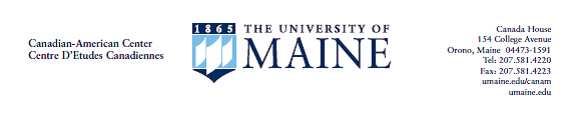 Foreign Language and Area Studies Fellowship (FLAS)
Language Instructor RecommendationApplicant: Complete the top portion of this form, save as a Word .docx and send it by email to your language instructor.Fellowship for which you are using this recommendation   ___ Summer     ___ Academic Year Language Instructor: The student whose name appears above is applying for a Foreign Language and Area Studies (FLAS) Fellowship for this Summer or next Academic Year.  These fellowships, awarded in a campus-wide merit-based competition, provide tuition and stipend for students studying French (or the less-commonly taught Canadian First Nations languages, or Michif, or Inuktitut) in a combination with Canadian Studies or international aspects of professional studies.  To help the selection committee in assessing the student’s candidacy, please complete the following:If this evaluation is not based primarily on courses taught to the applicant, please indicate how your evaluation was determined (proficiency test, daily contact, etc.)Please provide the following information on language courses you have taught to the applicant.  Please rate the applicant on the following language skills in comparison with others whom you have known at similar stages in their careers by marking X in appropriate area.Please indicate any special linguistics strengths or weaknesses.Please write a statement evaluating the applicant’s strengths and weaknesses, taking into account his/her seriousness of purpose, potential for high academic achievement, as well as the significance of French language and area studies on his/her training and career goals.  You may add your text below or prepare the statement in a separate document.   (Please save this document as a Word .docx and email as an attachment or print and fax to the Canadian-American Center, address at top of this form.  If your statement is a separate document, please forward it and this form together.  The application deadline is February 15th.)Applicant Name(Last name, First name, Middle initial)(Last name, First name, Middle initial)(Last name, First name, Middle initial)UMaine ID #Recommender’s nameRecommender’s nameRecommender’s titleRecommender’s titleRecommender’s DepartmentRecommender’s DepartmentRecommender’s DepartmentApplicant SignatureApplicant SignatureApplicant Signature(Type your full legal name)                                                  Date: (Type your full legal name)                                                  Date: Course Title/Language Level# Weeks in course/ Contact hours per weekTextbook or Teaching MaterialsPoorFairGoodExcellentFluentSpeaking and ListeningSpeaking and ListeningSpeaking and ListeningSpeaking and ListeningSpeaking and ListeningSpeaking and ListeningSpeaking and ListeningListening ComprehensionFluency of Self ExpressionVocabulary ControlPronunciationReadingReadingReadingReadingReadingReadingReadingGrasp of GrammarKnowledge of VocabularyReading SpeedWritingWritingWritingWritingWritingWritingWritingVocabulary ControlControl of Sentence Structure